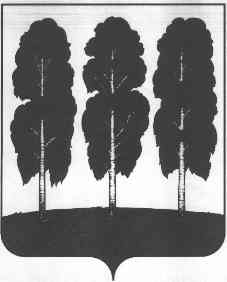 АДМИНИСТРАЦИЯ БЕРЕЗОВСКОГО РАЙОНАХАНТЫ-МАНСИЙСКОГО АВТОНОМНОГО ОКРУГА - ЮГРЫПОСТАНОВЛЕНИЕот  28.02.2024                                                    	   № 158пгт. БерезовоО создании муниципального унитарного предприятия «Единый водоканал» муниципального образования Березовский район В целях решения вопросов местного значения, в соответствии                         с Федеральными законами от 06.10.2003 № 131-ФЗ «Об общих принципах организации местного самоуправления в Российской Федерации», от 14.11.2002 № 161-ФЗ «О государственных и муниципальных унитарных предприятиях», руководствуясь решением Думы Березовского района от 20 октября 2015 года      № 663 «Об утверждении Положения о порядке принятия решения о создании, реорганизации и ликвидации муниципальных предприятий Березовского района», учитывая предложение управления по жилищно-коммунальному хозяйству администрации Березовского района:Создать муниципальное унитарное предприятие «Единый водоканал» муниципального образования Березовский район, сокращенное наименование – МУП «Единый водоканал»  (далее – Предприятие).2. Определить основными направлениями деятельности Предприятия содержание и эксплуатация имущества инженерно-технического обеспечения в сфере:2.1. водоснабжения и водоотведения на территории муниципального образования городское поселение Игрим; 2.2. теплоснабжения, водоснабжения и водоотведения на территориях муниципального образования сельское поселение Светлый, муниципального образования сельское поселение Хулимсунт.3. Установить, что целями деятельности Предприятия являются удовлетворение общественных потребностей в стабильных и надежных услугах сферы жилищно-коммунального хозяйства и получение прибыли.4.  Виды деятельности Предприятия определяются его уставом.5. Функции и полномочия учредителя от имени муниципального образования Березовский район осуществляет администрация Березовского района.6. Утвердить устав Предприятия согласно приложению к настоящему постановлению.7. Сформировать уставной фонд Предприятия в размере                           29 794 740 (двадцать девять миллионов семьсот девяносто четыре тысячи семьсот сорок) рублей, 00 копеек за счет перечисления денежных средств.8. Определить, что в состав имущества (движимого и/или недвижимого), закрепляемого за Предприятием на праве хозяйственного ведения, включается имущество, принадлежащее на праве собственности муниципальному образованию Березовский район.9. Комитету по земельным ресурсам и управлению муниципальным имуществом администрации Березовского района (С.Н. Титов):9.1. Сформировать состав имущества (движимого и/или недвижимого), закрепляемого за Предприятием на праве хозяйственного ведения, в зависимости от целей, предмета и видов деятельности предприятия, определенных его уставом.9.2. Закрепить имущество за Предприятием на праве хозяйственного ведения в соответствии с распоряжением администрации Березовского района в ходе его хозяйственной деятельности.9.3. Обеспечить государственную регистрацию Предприятия в установленном порядке.10. Отделу кадров и муниципальной службы администрации Березовского района (С.В. Муфель) объявить конкурс на замещение вакантной должности генерального директора Предприятия.11. Разместить настоящее постановление на официальном веб-сайте органов местного самоуправления Березовского района.12. Настоящее постановление вступает в силу после его подписания.13. Контроль за исполнением настоящего постановления возложить на заместителя главы района, председателя комитета С.Н. Титова.И.о. главы района                                                                                     Г.Г. КудряшовПриложениек постановлению администрации Березовского района от 28.02.2024 № 158«УТВЕРЖДЕН»постановление администрации Березовского района      от 28.02.2024 № 158УСТАВ МУНИЦИПАЛЬНОГО УНИТАРНОГО ПРЕДПРИЯТИЯ «ЕДИНЫЙ ВОДОКАНАЛ»МУНИЦИПАЛЬНОГО ОБРАЗОВАНИЯ БЕРЕЗОВСКИЙ РАЙОНБерезовский район2024 годI. ОБЩИЕ ПОЛОЖЕНИЯ1.1. Муниципальное унитарное предприятие «Единый Водоканал» муниципального образования Березовский район, в дальнейшем именуемое «Предприятие», создано  на основании  постановления администрации Березовского района от ____________ 2024 №___________«О создании  муниципального унитарного предприятия «Единый водоканал» муниципального образования Березовский район». 1.2. Полное фирменное наименование Предприятия: Муниципальное унитарное предприятие «Единый Водоканал» муниципального образования Березовский район.Официальное сокращенное наименование МУП «Единый Водоканал» Березовского района.1.3. Место нахождения Предприятия: Ханты-Мансийский автономный округ – Югра, Березовский район, гп. Игрим, ул. Ленина, 101.4. Почтовый адрес Предприятия: 628146, Ханты-Мансийский автономный округ –Югра, Березовский район, гп. Игрим, ул. Ленина, 10 1.5. Учредителем и собственником имущества Предприятия является муниципальное образование Березовский район Ханты-Мансийского автономного округа – Югры.Функции и полномочия Учредителя и Собственника имущества Предприятия  осуществляет администрация Березовского района Ханты-Мансийского автономного округа – Югры, (далее – Учредитель, Собственник имущества).1.6. Предприятие является юридическим лицом. Предприятие имеет обособленное имущество в хозяйственном ведении, самостоятельный баланс, круглую печать. Предприятие вправе иметь штампы и бланки со своим фирменным наименованием, собственную эмблему, а также зарегистрированный в установленном порядке товарный знак и другие средства индивидуализации, открывать банковские счета.1.7. Предприятие является коммерческой организацией и несет ответственность, установленную законодательством Российской Федерации, за результаты своей производственно-хозяйственной и финансовой деятельности и выполнение обязательств перед Собственником имущества, потребителями, бюджетом, банками и другими юридическими и физическими лицами.1.8. Предприятие отвечает по своим обязательствам всем принадлежащим ему имуществом. Предприятие не несет ответственности по обязательствам Собственника имущества. Собственник имущества не отвечает по обязательствам Предприятия, за исключением случаев, предусмотренных законодательством.II. ЦЕЛИ И ВИДЫ ДЕЯТЕЛЬНОСТИ ПРЕДПРИЯТИЯ2.1. Предприятие осуществляет свою деятельность в соответствии с Конституцией Российской Федерации, федеральными законами и нормативными правовыми актами Российской Федерации, законами и нормативными правовыми актами Ханты-Мансийского автономного округа-Югры, муниципальными правовыми актами Березовского района и настоящим Уставом.2.2.  Предприятие создано для осуществления уставной деятельности по выполнению работ и оказанию услуг в сфере жилищно-коммунального хозяйства в целях удовлетворения потребности населения и хозяйствующих субъектов, а также получение прибыли от выполняемых работ, предоставляемых услуг, другой коммерческой деятельности, не противоречащей законодательству Российской Федерации.2.3. Для достижения целей, указанных в пункте 2.2 Устава Предприятие осуществляет в установленном законодательством порядке следующие виды деятельности:2.3.1. Основный виды деятельности:забор, очистка и распределение воды для бытовых и промышленных нужд;сбор и обработка сточных вод.2.3.2. Дополнительные виды деятельности: передача пара и горячей воды (тепловой энергии);   производство санитарно-технических работ, монтаж отопительных систем и систем кондиционирования воздуха; строительство инженерных сооружений по водоснабжению и водоотведению; деятельность по начислению и сбору средств за предоставленные коммунальные услуги, разработка тарифов на водоснабжение, водоотведение, транспортировку горячего водоснабжения, тепловой энергии, подвоз воды; технический контроль и надзор за пользованием водой потребителями, учет количества потребленной воды и отведенных сточных вод; выдача технических условий на присоединение к системам водоснабжения и водоотведения жилых и нежилых зданий, промышленных и коммунально-бытовых предприятий, согласование проектов водоснабжения и водоотведения; опломбирование приборов учета воды;  капитальный ремонт, реконструкция действующих водопроводных, канализационных сетей и других объектов водоснабжения и водоотведения на обслуживаемых территориях; аренда и управление собственным или арендованным имуществом; деятельность автомобильного грузового транспорта и услуги по перевозкам; иные виды деятельности в отраслях, не запрещенных действующим законодательством и не противоречащих уставным целям деятельности Предприятия.2.4. Право Предприятия осуществлять деятельность, на занятие которой необходимо получение лицензии, прохождение аккредитации и (или) аттестации, возникает у Предприятия с момента получения соответствующего документа или в указанный в документе срок и прекращается по истечении срока его действия, если иное не установлено законодательством.III. ИМУЩЕСТВО И УСТАВНОЙ ФОНД ПРЕДПРИЯТИЯ3.1. Все имущество Предприятия находится в муниципальной собственности Березовского района Ханты-Мансийского автономного округа-Югры, принадлежит Предприятию на праве хозяйственного ведения, является неделимым, не может быть распределено по вкладам (долям, паям), в том числе между работниками ПредприятияПредприятие в пределах, установленных законодательством, владеет, пользуется и распоряжается имуществом, принадлежащим ему на праве хозяйственного ведения.Право хозяйственного ведения в отношении закрепленного за Предприятием имущества возникает с момента передачи имущества Предприятию, если иное не предусмотрено Федеральным законом или не установлено решением Собственника имущества.3.2. Уставный фонд Предприятия составляет 29 794 740 (двадцать девять миллионов семьсот девяносто четыре тысячи семьсот сорок) рублей, 00 копеек и сформирован денежными средствами.3.3. Источниками формирования имущества Предприятия являются: имущество, переданное Предприятию по решению Собственника имущества, в том числе в оплату уставного фонда;прибыль, полученная в результате хозяйственной деятельности;  заемные средства, в том числе кредиты банков и иных кредитных организаций;целевое бюджетное финансирование;дивиденды (доходы), поступающие от хозяйственных обществ и товариществ, участником которых является Предприятие;  добровольные взносы организаций и граждан;  иные источники, не противоречащие законодательству.3.4. Предприятие не вправе продавать принадлежащее ему на праве хозяйственного ведения недвижимое имущество, сдавать его в аренду, отдавать в залог, вносить в качестве вклада в уставный (складочный) капитал хозяйственных обществ и товариществ или иным способом распоряжаться этим имуществом без согласия Собственника имущества.Предприятие не вправе дарить (безвозмездно передавать) без согласия Собственника принадлежащее ему имущество за исключением случаев, предусмотренных законами Российской Федерации.Предприятие не вправе без согласия Собственника имущества совершать следующие сделки: связанные с предоставлением займов, поручительств, банковских гарантий, с иными обременениями, уступкой требований, переводом долга, а также заключать договоры простого товарищества; обладающие признаками крупных сделок, связанные с приобретением, отчуждением или возможностью приобретения имущества; по осуществлению заимствования; иные сделки в случаях, предусмотренных законодательством.Остальным имуществом, принадлежащим Предприятию, оно распоряжается самостоятельно, за исключением случаев, установленных законодательством и иными нормативными правовыми актами.3.5. Прибыль, полученная от деятельности Предприятия, поступает в его распоряжение. Предприятие самостоятельно определяет направления расходования прибыли, если иное не установлено законодательством, нормативными правовыми актами Собственника имущества и Уставом.За счет остающейся в его распоряжении прибыли Предприятие создает резервный фонд в размере не менее 10 процентов от уставного фонда Предприятия. Резервный фонд Предприятия предназначен исключительно для покрытия его убытков.3.6. Размер и порядок перечисления части прибыли Предприятия в бюджет  Березовского района определяется в соответствии с нормативными правовыми актами органов местного самоуправления.3.7. Предприятие ведет в установленном законодательством порядке бухгалтерский, налоговый и статистический учет и отчетность. Предприятие ежегодно отчитывается о результатах своей деятельности.IV. ПРАВА И ОБЯЗАННОСТИ ПРЕДПРИЯТИЯ4.1. Предприятие имеет право:4.1.1. Планировать и осуществлять свою деятельность, исходя из уставных целей, утвержденных в установленном порядке плановых документов, служащих достижению целей, указанных в пункте 2.2 Устава, в пределах видов деятельности, предусмотренных Уставом.4.1.2. Совершать различные виды сделок, не противоречащих Уставу, не запрещенных законодательством и направленных на достижение уставных целей, выполнение требований плановых документов, отраслевых и экономических заданий.4.1.3. Реализовывать свою продукцию и товары, выполнять работы и предоставлять услуги по ценам и тарифам, устанавливаемым самостоятельно или на основе заключенных договоров, а в случаях, предусмотренных законодательством, по государственным (муниципальным) расценкам.4.1.4. По согласованию с Собственником имущества создавать обособленные структурные подразделения (представительства, филиалы), необходимые для достижения уставных целей, в соответствии с требованиями законодательства.4.1.5. С согласия Собственника имущества в целях развития и совершенствования основной деятельности участвовать в коммерческих и некоммерческих организациях, в которых в соответствии с Федеральным законом допускается участие юридических лиц.4.1.6. Определять и устанавливать формы, нормы и системы оплаты труда, численность работников, структуру и штатное расписание в соответствии с законодательством, Уставом и согласованными в установленном порядке плановыми документами Предприятия.4.17. Планировать свою деятельность и определять перспективы развития исходя из основных экономических показателей, наличия спроса потребителей на выполняемые работы, оказываемые услуги, производимую продукцию;4.1.7. Осуществлять другие права, не противоречащие законодательству, целям и видам деятельности Предприятия.4.2. Предприятие обязано:4.2.1. Осуществлять деятельность в соответствии с действующим законодательством Российской Федерации  и Уставом.4.2.2. Обеспечивать выполнение отраслевых и экономических заданий.4.2.3. Обеспечивать безопасные условия труда, осуществление мер социальной защиты работников и нести ответственность в установленном законодательством порядке за ущерб, причиненный работникам.4.2.4. Представлять отчеты о своей деятельности Учредителю ежегодно, а в случаях, предусмотренных правовыми актами, ежеквартально в письменном и электронном виде и должны содержать сведения, перечень которых утверждается Учредителем.4.2.5. Осуществлять оперативный и бухгалтерский учет результатов финансово-хозяйственной и иной деятельности, вести статистическую отчетность, отчитываться о результатах деятельности в соответствующих органах в порядке и сроки, установленные действующим законодательством.4.2.6. Перечислять в бюджет часть прибыли за использование имущества, находящегося в хозяйственном ведении Предприятия, в размере, установленном нормативными правовыми актами органов местного самоуправления;4.2.7. Выполнять другие обязанности в соответствии с законодательством.V. ПРАВА СОБСТВЕННИКА ИМУЩЕСТВА ПРЕДПРИЯТИЯСобственник имущества Предприятия в отношении Предприятия:5.1. Принимает решение о создании Предприятия.5.2. Определяет цели, предмет, виды деятельности Предприятия, а также дает согласие на участие унитарного предприятия в ассоциациях и других объединениях коммерческих организаций.5.3. Определяет порядок составления, утверждения и установления показателей планов (программы) финансово-хозяйственной деятельности Предприятия.Утверждает показатели экономической эффективности деятельности Предприятия и контролирует их выполнение.5.4. Утверждает Устав Предприятия, вносит в него изменения, в том числе утверждает Устав Предприятия в новой редакции.5.5. Принимает решение о реорганизации или ликвидации Предприятия в порядке, установленном законодательством, назначает ликвидационную комиссию и утверждает ликвидационные балансы Предприятия.5.6. Формирует уставный фонд Предприятия.5.7. Назначает на должность руководителя Предприятия, заключает с ним, изменяет и прекращает трудовой договор в соответствии с трудовым законодательством и иными содержащими нормы трудового права нормативными правовыми актами.5.8. Согласовывает прием на работу главного бухгалтера унитарного предприятия, заключение с ним, изменение и прекращение трудового договора.5.9. Дает согласие на распоряжение недвижимым имуществом, а в случаях, установленных федеральными законами, иными нормативными правовыми актами или Уставом Предприятия, на совершение иных сделок.5.10. Осуществляет контроль за использованием по назначению и сохранностью принадлежащего Предприятию имущества.5.11. Дает согласие на создание филиалов и открытие представительств Предприятия.5.12. Дает согласие на участие Предприятия в иных юридических лицах.5.13. Дает согласие в случаях, предусмотренных законом, на совершение крупных сделок, сделок, в совершении которых имеется заинтересованность, и иных сделок.5.14 Принимает решения о проведении аудиторских проверок, утверждает аудитора и определяет размер оплаты его услуг.5.15. В случае, предусмотренном законодательством Российской Федерации о концессионных соглашениях, принимает решение об осуществлении Предприятием отдельных полномочий концедента.5.16. Имеет другие права и несет другие обязанности, определенные законодательством Российской Федерации.VI.КОНТРОЛЬ СОБСТВЕННИКА ИМУЩЕСТВА ЗА ДЕЯТЕЛЬНОСТЬЮ ПРЕДПРИЯТИЯ6.1. Бухгалтерская отчетность Предприятия в случаях, определенных Собственником имущества, подлежит обязательной ежегодной аудиторской проверке независимым аудитором.6.2. Контроль за деятельностью Предприятия осуществляется Собственником имущетсав и другими уполномоченными органами.6.3. Предприятие по окончании отчетного периода предоставляет уполномоченным органам бухгалтерскую отчетность и иные документы.6.4. Предприятие обязано публиковать отчетность о своей деятельности в случаях, предусмотренных действующим законодательством.VII. ХРАНЕНИЕ ДОКУМЕНТОВ ПРЕДПРИЯТИЯ7.1. Предприятие обязано хранить следующие документы: учредительные документы Предприятия, а также изменения и дополнения, внесенные в учредительные документы Предприятия и зарегистрированные в установленном порядке; решения Собственника имущества о создании Предприятия и об утверждении перечня имущества, передаваемого Предприятию в хозяйственное ведение, о денежной оценке уставного фонда Предприятия, а также иные решения, связанные с созданием Предприятия; документ, подтверждающий государственную регистрацию Предприятия; документы, подтверждающие права Предприятия на имущество, находящееся на его балансе; внутренние документы Предприятия; положения о филиалах и представительствах Предприятия; решения Собственника имущества Предприятия, касающиеся деятельности Предприятия; списки аффилированных лиц Предприятия; аудиторские заключения, заключения органов государственного или муниципального финансового контроля; иные документы, предусмотренные федеральными законами и иными нормативными правовыми актами, Уставом Предприятия, внутренними документами Предприятия, решениями Собственника имущества Предприятия и руководителя Предприятия.7.2. Предприятие хранит документы, предусмотренные п. 7.1 Устава, по месту нахождения его руководителя.                                         VIII. УПРАВЛЕНИЕ ПРЕДПРИЯТИЕМ8.1. Предприятие возглавляет генеральный директор, который назначается на должность и освобождается от должности Собственником имущества.8.2. Генеральный директор действует на основании законов и иных нормативных правовых актов, Устава и трудового договора. Он подотчетен в своей деятельности Собственнику имущества.8.3. Генеральный директор:действует без доверенности от имени Предприятия;представляет его интересы в муниципальных и государственных органах, предприятиях, организациях, учреждениях;  распоряжается имуществом Предприятия в пределах своей компетенции;  совершает в установленном порядке сделки от имени Предприятия;  заключает договоры, выдает доверенности, открывает расчетные и иные счета;согласовывает с Собственником имущества прием на работу главного бухгалтера Предприятия, заключение с ним, изменение и прекращение трудового договора;организует выполнение решений Собственника имущества.8.4. Генеральный директор самостоятельно определяет и утверждает структуру Предприятия, его штатный и квалификационный состав, нанимает (назначает) на должность и освобождает от должности работников Предприятия согласно трудовому договору, в пределах своей компетенции издает приказы и дает указания, обязательные для всех работников Предприятия.8.5. Взаимоотношения работников и генерального директора, возникающие на основе трудового договора, регулируются трудовым законодательством.8.6. Генеральный директор  Предприятия не вправе:быть учредителем (участником) юридического лица;  занимать должность в государственных органах, органах местного самоуправления, коммерческих и некоммерческих организациях и заниматься другой оплачиваемой деятельностью, кроме преподавательской, научной и иной творческой деятельности;  заниматься предпринимательской деятельностью;  быть единоличным исполнительным органом или членом коллегиального исполнительного органа коммерческой организации, за исключением случаев, если участие в органах коммерческой организации входит в должностные обязанности данного руководителя; принимать участие в забастовках.8.7.  Генеральный директор Предприятия подлежит аттестации в установленном порядке.8.8. Контроль за производственной, хозяйственной и финансовой деятельностью Предприятия осуществляется Собственником имущества, другими органами в пределах их компетенции, определенной действующим законодательством, а также настоящим Уставом.Контроль за эффективностью использования и сохранностью муниципального имущества, соблюдением договора о закреплении имущества на праве хозяйственного ведения осуществляет Собственник имущества.8.9. Сделка, в совершении которой имеется заинтересованность генерального директора Предприятия, а также крупная сделка не может совершаться Предприятием без согласия Собственника имущества.8.10. Генеральный директор Предприятия обязан доводить до сведения Собственника имущества, следующую информацию:о юридических лицах, в которых он, его супруг, родители, дети, братья, сестры и (или) их аффинированные лица, признаваемые таковыми в соответствии с законодательством Российской Федерации, владеют двадцатью и более процентами акций (долей, паев) в совокупности;о юридических лицах, в которых он, его супруг, родители, дети, братья, сестры и (или) их аффинированные лица, признаваемые таковыми в соответствии с законодательством Российской Федерации, занимают должности в органах управления;об известных ему совершаемых или предполагаемых сделках, в совершении которых он может быть признан заинтересованным.8.11. Ответственность генерального директора Предприятия:при осуществлении своих прав и исполнений обязанностей генеральный директор должен действовать в интересах Предприятия добросовестно и разумно; генеральный директор Предприятия несет в установленном законом порядке ответственность за убытки, причиненные Предприятию его виновными действиями (бездействием), в том числе в случае утраты имущества Предприятия;  Собственник имущества вправе предъявить иск о возмещении убытков, причиненных Предприятию, к генеральному директору.IX. ЛИКВИДАЦИЯ И РЕОРГАНИЗАЦИЯ ПРЕДПРИЯТИЯ9.1. Прекращение деятельности Предприятия может осуществляться в виде его ликвидации, либо реорганизации на условиях и в порядке, предусмотренном законодательством Российской Федерации.9.2. Предприятие может быть ликвидировано:по решению Собственника имущества;по решению суда по основаниям и в порядке, которые установлены действующим законодательством.Порядок ликвидации Предприятия определяется Гражданским кодексом Российской Федерации и действующим законодательством.9.3. Ликвидация Предприятия влечет за собой его прекращение без перехода прав и обязанностей в порядке правопреемства к другим лицам.9.4. В случае принятия решения о ликвидации Предприятия Собственник имущества назначает ликвидационную комиссию.С момента назначения комиссии к ней переходят полномочия по управлению делами Предприятия. Ликвидационная комиссия от имени Предприятия выступает в суде.9.5. В случае если при проведении ликвидации Предприятия установлена его неспособность удовлетворить требования кредиторов в полном объеме, генеральный директор  Предприятия или ликвидационная комиссия должны обратиться в арбитражный суд с заявлением о признании Предприятия банкротом.9.6. Предприятие может быть реорганизовано по решению Собственника имущества в порядке, предусмотренном Гражданским кодексом Российской Федерации и действующим законодательством.9.7. При ликвидации и реорганизации Предприятия, увольняемым работникам гарантируется соблюдение их прав и интересов в соответствии с законодательством Российской Федерации.9.8. При прекращении деятельности Предприятия,  все документы (управленческие, финансово-хозяйственные, по личному составу и другие) передаются в установленном прядке правопреемнику. При отсутствии правопреемника документы постоянного хранения, имеющие научно-историческое значение, документы по личному составу (приказы, личные дела и другие) передаются в архив. Передача и упорядочение документов осуществляется силами и за счет средств Предприятия в соответствии с требованиями архивных органов.9.9. Изменения и дополнения в устав Предприятия вносятся  Собственником имущества и регистрируются в установленном порядке.X. ЗАКЛЮЧИТЕЛЬНЫЕ ПОЛОЖЕНИЯ10.1. В случае принятия новых законодательных актов, регулирующих деятельность Предприятия, в Устав вносятся соответствующие изменения. 10.2. Изменения в Устав регистрируется в порядке, предусмотренном с действующим законодательством для государственной регистрации Предприятия.